Go With the Flow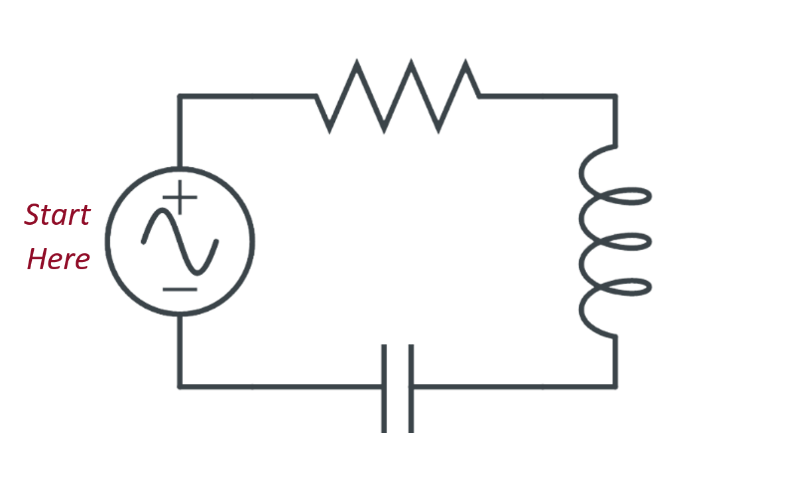 StoryOne of your crew points out that some
of the symbols are drawn on the battery
pack. You compare the image with the
captain’s journal and discover…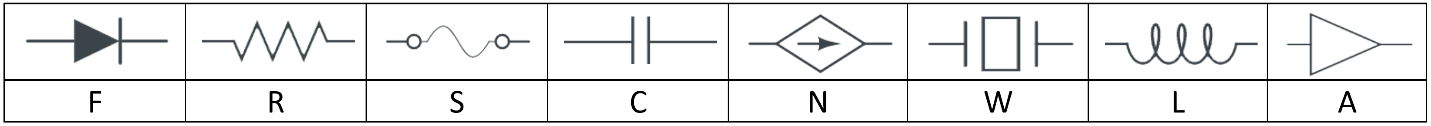 DirectionsYou will have to rely on these clues 
to determine the passcode. Write 
the code in the table on the right. Go with the FlowStoryOne of your crew points out that some
of the symbols are drawn on the battery
pack. You compare the image with the
captain’s journal and discover…DirectionsYou will have to rely on these clues 
to determine the passcode. Write 
the code in the table on the right. Captain’s PasscodeCaptain’s PasscodeCaptain’s PasscodeFirst LetterSecond LetterThird LetterCaptain’s PasscodeCaptain’s PasscodeCaptain’s PasscodeFirst LetterSecond LetterThird Letter